Практичне заняття №7. Тема:   Організаційні  елементи  еvent-заходу: підготовка персоналу Мета заняття: проаналізувати склад та функції персоналу в організації PR-заходів, розглянути шляхи підготовки персоналу.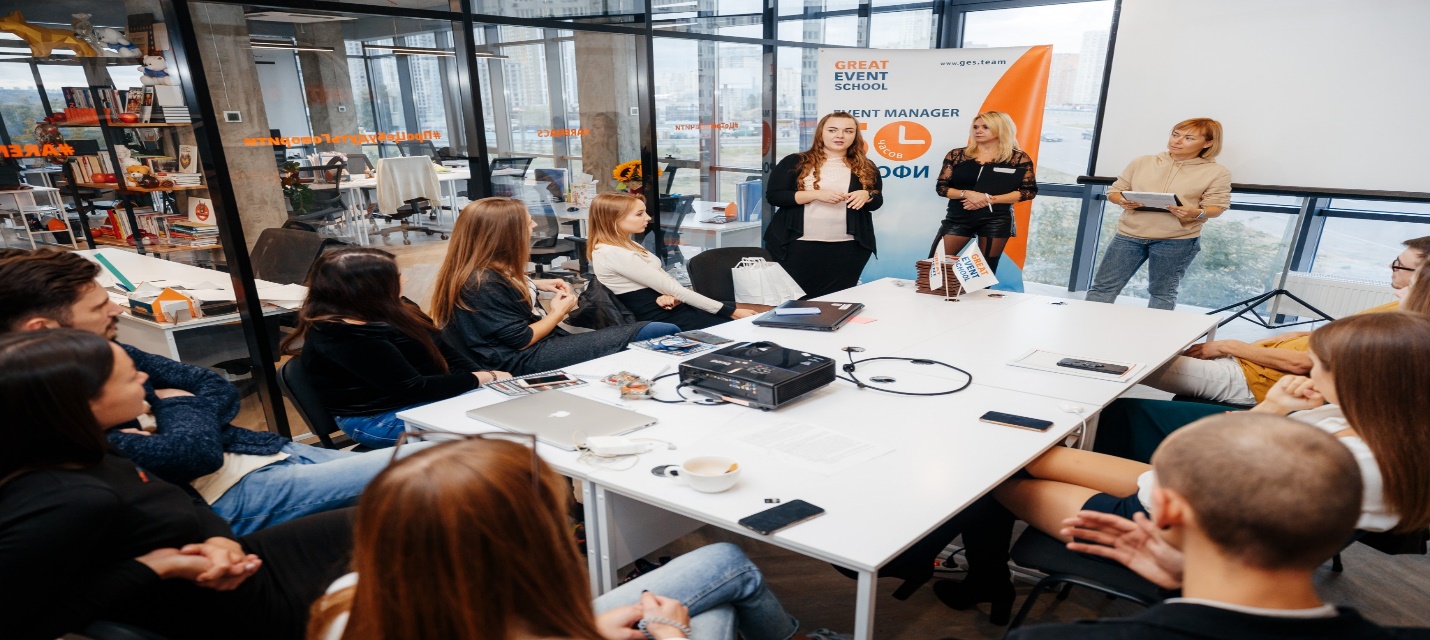 Питання для обговоренняСклад та функції персоналу в організації PR-заходів. Шляхи підготовки персоналу. Організація роботи персоналу. Робота з підрядниками. Івентор як  фахівець з планування, організації та проведення еvent-проєктів, є експертом в творчих, технічних та організаційних питаннях еvent-бізнесу. Основні поняття:  еvent, івентор, основний та тимчасовий персонал, організація команди івенту.                                                                            Питання для самоконтролю                                                                                                      Яка методика для пошуку ідей має перевагу на ваш погляд? Яким чином формується проєктна команда? Які є способи розподілу завдань у проєктній команді? У чому полягають особливості управління проєктною командою в івент-менеджменті?  Письмові завданняРозгляньте та проаналізуйте обов’язки організатора заходів.	2. Особлива увага при розгляді проблеми управління людськими ресурсами в еvent-індустрії приділяється питанню залучення тимчасового персоналу, який може виступати у ролі оплачуваних найманих працівників і в ролі волонтерів. Ознайомтеся та проаналізуйте функції тимчасового персоналу для PR-заходів.Підготуйте план роботи з основним та допоміжним персоналом в межах підготовки обраного вами еvent-заходу. Для уточнення формулювання позицій ознайомтеся з наступними джерелами: Дергачова Г. М.  Івент-менеджмент: конспект лекцій. Навчальний посібник. Київ:  КПІ ім. Ігоря Сікорського. 2022. С. 23-57.  (URL: https://ela.kpi.ua/bitstream/123456789/51203/1/Event%20management_konspect.pdf)Робота в команді, мотивація, комунікація. URL: https://kupibo.com.ua/ivent-planuvannya-robota-v-komandi-motyvacziya-komunikacziya/ Завдання для самостійної роботи Використовуючи ресурс ПУБЛІКАЦІЇ "ВСЕ ПРО ПІДБІР ПЕРСОНАЛУ" (URL: https://jobs.ua/articles/employer/all-of-the-staff-recruitment ) оберіть дві статті для ознайомлення. Законспектуйте їх основні тези.  Теми есе:Професійні якості event-менеджера.Робота з додатковим персоналом. ЛітератураОсновна:Дергачова Г. М.  Івент-менеджмент: конспект лекцій. Навчальний посібник. Київ:  КПІ ім. Ігоря Сікорського. 2022. 99 с. URL: https://ela.kpi.ua/bitstream/123456789/51203/1/Event%20management_konspect.pdfРадіонова О. М. Конспект лекцій з курсу «Івент-технології». Харків. нац. ун-т міськ. госп-ва ім. О. М. Бекетова. Харків: ХНУМГ ім. О. М. Бекетова, 2015.С. 27-35. Робота в команді, мотивація, комунікація. URL: https://kupibo.com.ua/ivent-planuvannya-robota-v-komandi-motyvacziya-komunikacziya/Додаткова:Блощинський Д. Команда 24/7. Залученість великого колективу у довготривалі проєкти. 09.03.2020. URL: https://expoplaza.kiev.ua/novyny-bloshchynskyy-team-24/Професійні якості event-менеджера. URL: https://employeestaff.wordpress.com/2014/12/25/професійні-якості-event-менеджера/ПУБЛІКАЦІЇ "ВСЕ ПРО ПІДБІР ПЕРСОНАЛУ" URL: https://jobs.ua/articles/employer/all-of-the-staff-recruitmentЩо входить в обов’язки організатора заходів? URL: https://ges.team/ua/2019/04/obyazannosty-organyzatora-meropryyatyj/Getz D. Event tourism: Definition, evolution, and research. Tourism Management.  2008.  №29. №29. Р. 30-41.Griffin L.J. Temporality, events and explanation in historical sociology: An intro-duction. Sociological Methods & Research. 1992. № 20. P. 403–427.Lampel J., Shamsie J., Shapira Z. Experiencing the improbable: Rare events and organizational learning. Organization Science. 2009. № 20. P. 835–845.Nigam A., Ocasio W. Event attention, environmental sense making, and change in institutional logics: An inductive analysis of the effects of public attention to Clinton’s Health Care Reform Initiative. Organization Science. 2010. № 21. P. 823–841.Shone A. Successful event management: a practical handbook.  Cengage Learning: EMEA, 2004. P. 13.Tassiopoulos D. Event Management: A Professional and Developmental Approach.  Juta Pty Ltd, 2013.  510 р.Tum J., Norton P., Nevan J.  Management of Event Operations.  Oxford: Elsevier/Butterworth-Heinemann, 2006. 280 p.Thomas O. Reference model-based event management International Journal of Event Management Research. Vol. 4. N 1. 2008. P. 8–16. Eventbrite. The 10 Event Management Skills  Event Managers Need. 2019. URL: https://www.eventbrite.co.uk/blog/qualities-successful-event-managersds00Щоб ефективно виконувати обов’язки організатора заходів від людини вимагається наявності великих особистісних ресурсів:Вміти контролювати свої емоції і залишатися спокійним у найбільш стресових умовах.Бути доброзичливим і ввічливим з усіма.Працювати в режимі багатозадачності, не втрачаючи швидкості в роботі.Бути спрямованим на результат.Мати у наявності творчий потенціал.Грамотно і оперативно реагувати, моментально знаходити правильне рішення.Бути лідером і вміти працювати в згуртованій команді.Прагнути до постійного розвитку.Бути відповідальним.Функції тимчасового персоналу:
- реєструвати учасників;                                                                                        
- упаковувати кореспонденцію (сюди ж можна віднести виписування запрошень і тощо);
- упаковувати і оформляти сувеніри;
- відправляти факси, листи та ін.;
- обдзвонювати аудиторії по телефону;
- виконувати функції промо-персоналу, масовки та ін.
Навіть тимчасовому персоналу необхідний тренінг. Не потрібно вчити його філософії компанії , відношенню до праці, місцевих звичаїв і іншому, що називається корпоративною культурою. Можна і потрібно вчити тільки тому, що знадобиться. Наприклад:
- посміхатися Клієнту;
- вивчити сценарій розмови з Клієнтом;
- правильно відповідати на стандартні запитання;
- засвоїти кодекс поведінки (не тримати руки в кишенях, не пити каву, грамотно висловлюватися та ін.)